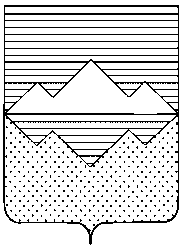 АДМИНИСТРАЦИЯСАТКИНСКОГО МУНИЦИПАЛЬНОГО РАЙОНАЧЕЛЯБИНСКОЙ ОБЛАСТИРАСПОРЯЖЕНИЕОт «27» апреля 2020 года № 568-р                        г. СаткаОб обращении с твёрдыми коммунальными отходами в рекреационных зонах Саткинского муниципального района в летний период 2020 года          В целях повышения экологической культуры населения Саткинского муниципального района, а также целях снижения негативного воздействия на окружающую среду: Утвердить перечень мест расположения площадок для сбора твердых коммунальных отходов в рекреационных зонах Саткинского муниципального района на летний период 2020 года.Муниципальному бюджетному учреждению «Центр Туризма и Гостеприимства» Саткинского муниципального района (Пасхина В.В.): 1) осуществлять контроль за своевременным вывозом твердых коммунальных отходов с утвержденных площадок в рекреационных зонах Саткинского муниципального района;2) при обнаружении несанкционированного размещения твердых коммунальных отходов, направить информацию в адрес отдела охраны окружающей среды Управления строительства и архитектуры Администрации Саткинского муниципального района.Управлению строительства и архитектуры Администрации Саткинского муниципального района (Толкачева М.Л.):заключить договор на сбор, транспортирование твердых коммунальных отходов с рекреационной зоны реки Ай в границах Саткинского муниципального района и реки Большая Сатка в п. Пороги, а также их размещение на полигоне ТКО с июня 2020 года по август 2020 года;заключить договор на сбор, транспортирование твердых коммунальных отходов с рекреационной зоны озера Зюраткуль и их размещение на полигоне ТКО с июня 2020 года по август 2020 года;по материалам, предоставленными Муниципальным бюджетным учреждением «Центр Туризма и Гостеприимства» Саткинского муниципального района принять необходимые меры по привлечению виновных к административной ответственности.          4. Отделу организационной и контрольной работы Управления делами и организационной работы (Корочкина Н.П.) опубликовать настоящее распоряжение на официальном сайте Администрации Саткинского муниципального района.         5. Контроль за исполнением данного распоряжения возложить на первого заместителя Главы Саткинского муниципального района Баранова П.А.         6. Настоящее распоряжение вступает в силу со дня его подписания.Глава Саткинского муниципального района 				   А.А.ГлазковУТВЕРЖДЕН:  распоряжением Администрации Саткинского муниципального района от 27.04.2020  № 568-рПеречень мест расположения площадок для сбора твёрдых коммунальных отходов в рекреационных зонах Саткинского муниципального района на летний период 2020 года№Наименование площадкиМесто нахожденияКоличество мусорных контейнеров или баковКоличество мусорных контейнеров или баковГрафик вывозаГрафик вывозаПланируемый объём ТКО, м3Планируемый объём ТКО, м3Планируемый объём ТКО, м3июньиюльавгустКоличество недель в месяцеКоличество недель в месяцеКоличество недель в месяцеКоличество недель в месяцеКоличество недель в месяцеКоличество недель в месяце4541Природно-исторический комплекс «Пороги»п. Пороги (верхняя площадка у входа в Завод, левый берег р.Б. Сатка)4 конт.×0,75 м34 конт.×0,75 м32 раза в неделю2 раза в неделю24,030,024,02Деревня Новая ПристаньПравый берег р. Ай, район Межевского моста6 конт. ×0,75 м36 конт. ×0,75 м33 раза в неделю3 раза в неделю54,037,554,03Деревня Новая ПристаньЛевый берег р. Ай, район Межевского моста4 конт. ×0,75 м34 конт. ×0,75 м33 раза в неделю3 раза в неделю36,045,036,04Блиновский поворотЛевый берег р. Ай4 конт.×0,75 м34 конт.×0,75 м33 раза в неделю3 раза в неделю36,045,036,05Река КаменкаЛевый берег р. Ай2 конт. ×0,75 м32 конт. ×0,75 м33 раза в неделю3 раза в неделю18,022,518,06Каргинский  прудКаргинский пруд2 конт.×0,75 м32 конт.×0,75 м31 раз в неделю1 раз в неделю12,015,012,07Саткинский прудул. Петра Скорынина 122 конт.×0,75 м32 конт.×0,75 м31 раз в неделю1 раз в неделю12,015,012,08Посёлок Зюраткульпосёлок Зюраткуль8 конт×0,75 м38 конт×0,75 м31 раз в неделю1 раз в неделю2430249Посёлок Зюраткульбереговая полоса озера Зюраткуль в границах населённого пунктабереговая полоса озера Зюраткуль в границах населённого пункта8 конт×0,75 м38 конт×0,75 м31 раз в неделю243024Итого:Итого:Итого:Итого:Итого:Итого:Итого:240270240